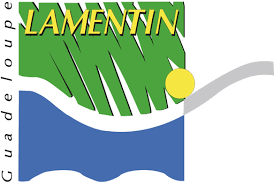 GROUPEMENT DE COMMANDEVILLE DE LAMENTINCAISSE DES ECOLES DE LAMENTINCENTRE COMMUNAL D’ACTION SOCIALE DE LAMENTINESPACE THERMOLUDIQUE RENE TORIBIO DE LAMENTIN MANDATAIRE DU GROUPEMENT VILLE DE LAMENTIN Hôtel de Ville Rue de la République97129 LAMENTIN (GUADELOUPE)MARCHE PUBLIC DE SERVICES D’ASSURANCES LOT 1 RESPONSABILITE GENERALE ET RISQUES ANNEXESLOT 2 DOMMAGES AUX BIENS – BRIS DE MACHINES TOUS RISQUES INFORMATIQUES & AUTRES MATERIELS LOT  3 PROTECTION JURIDIQUE DE LA COLLECTIVITE / PROTECTION JURIDIQUE DES AGENTS ET DES ELUS  LOT 4 FLOTTE AUTOMOBILE & RISQUES ANNEXES LOT 5 RISQUES STATUTAIRES REGLEMENT DE LA CONSULTATION Date limite de remise des candidatures et offres 09/05.2022SOMMAIREI.	Conditions relatives aux caractéristiques du marché objet de la consultation	31.	Objet de la consultation	32.	Conditions de la consultation, caractéristiques du marché	33.	Visite de site	44.	Modalités de règlement - prix	55.	Durée du marché et délai d’exécution	56.	Autres conditioNs relatives au marché	57.	Contenu du dossier de consultation	68.	Retrait du dossier de consultation	69.	Questions et renseignements sur le dossier de consultation	610.	Modifications du dossier de consultation	7II.	Conditions d’envoi et de remise des offres	81.	date limite de remise des offres	82.	Contenu du dossier de candidature	83.	Contenu de l'offre	94.	Modalités de transmission des offres par voie ELECTRONIQUE	95.	Délai de validité des offres	10III.	Critères de jugement des offres	111.	Libellés et pondérations des critères de jugement des offres	11IV.	Conditions d’attribution du marché	14V.	Négociation	15VI.	Voies de recours	15Conditions relatives aux caractéristiques du marché objet de la consultationObjet de la consultationLes stipulations du présent Règlement de la Consultation concernent les garanties suivantes :Conditions de la consultation, caractéristiques du marché2.1.   Procédure de consultationLa présente consultation est lancée en appel d'offres ouvert. Elle est soumise aux dispositions des articles L. 2124-2, R. 2124-2 1° et R. 2161-2 à R. 2161-5 du Code de la commande publique.2.2.   Caractéristiques principales du marché objet de la consultation2.2. A   Structure du marchéLe marché comporte CINQ LOTS :2.2.B	  Catégorie du marchéCatégorie : n°6 – assuranceMarché de services d’assurances pour le compte de chaque membre du groupement : Ville de LamentinCaisse des Ecoles de LamentinCentre Communal d’Action sociale de Lamentin ETRT de Lamentin Marché à bon de commandes : NONMarché à tranches : NON Convention de prix à des marchés-types : NON Informations sur l’accord-cadre : NEANTMarché couvert par l’accord-cadre sur les marchés publics : NEANTDescription succincte du marché ou de l’achat/des achats : NEANTCLASSIFICATION ET NOMENCLATURE CPV (Vocabulaire commun pour les Marchés Publics) La classification principale, conforme au vocabulaire commun des marchés européens (CPV) et commune à tous les lots, est la suivante : 66510000-8 Services d'assurance.2.2.C   Variantes et prestations supplémentaires éventuelles2.2.C.1 Variantes « libres » (= solutions alternatives à l'initiative du candidat avec exigences minimales) : NEANT2.2.C.2 Variantes « exigées » (= solutions alternatives du Pouvoir Adjudicateur et anciennement Prestations Supplémentaires Eventuelles)Une variante est exigée pour le lot 2 : franchise à 1.500 € Les candidats devront répondre obligatoirement à l’offre de base et aux variantes. L’absence de proposition à l’offre de base et aux variantes rendra l’offre irrégulière.Les variantes seront analysées conformément aux critères de jugement des offres indiqués au présent règlement de consultation.En ce qui concerne les autres lots de la consultation, les variantes ne sont pas autorisées en application de l’article R.2151-8 du code de la commande publique.2.2.D Marchés complémentairesSans objet.2.2.E Modifications du marché public Ce marché pourra faire l’objet de modifications, dans les conditions : Des articles L.2194-1 à L.2194-3 du Code de la Commande Publique.Des articles R.2194-1 à R.2194-10 du Code de la Commande Publique.2.2.G Prestations similairesSans objet.Visite de siteLa visite de site est optionnelle.Chaque soumissionnaire pourra, s’il le souhaite, visiter les bâtiments, afin que sa proposition réponde parfaitement à la réglementation en vigueur et aux contraintes du patrimoine immobilier de l’Assuré.Toute demande devra être adressée à la Commune via la messagerie du profil acheteur : ludivine.ramassamy@ville-lamentin.fr (directrice du pôle AG)alexandra.petit@ville-lamentin.fr (responsable marchés publics)sarah.confiac@ville-lamentin.fr (assistante marchés publics)jean-michel.hertin@ville-lamentin.fr (DGA services techniques)Une ou des dates de visites, pourront alors être fixées en accord avec le pouvoir adjudicateur, sous réserve de ses disponibilités.A NOTER : le titulaire ne pourra pas se prévaloir dans le cadre de l’exécution du marché d’un défaut de connaissance du risque (ce dernier ayant bénéficié de la possibilité de visiter le site).Modalités de règlement - prix4.1.   Modalités de financementLe financement est assuré par chaque membre du groupement : Ville de LamentinCaisse des Ecoles de LamentinCentre Communal d’Action sociale de Lamentin EART de Lamentin 4.2.   Mode de règlementLe règlement se fera par virement, au moyen de mandats administratifs, après transmission des factures, sous format électronique, sur le portail informatique dénommé « Chorus Portail Pro ».Le Pouvoir adjudicateur est en mesure de réceptionner les factures électroniques déposées sur « Chorus Portail Pro » par ses fournisseurs.Le Prestataire devra donc s’inscrire sur Chorus Factures : https://chorus-pro.gouv.fr 4.3.   Délai de paiementLe mode de règlement des appels de prime choisi est le virement par mandat administratif. Il interviendra dans les 30 jours suivant la réception de la facture par le Pouvoir Adjudicateur, conformément aux règles de la comptabilité publique.Le dépassement du délai de règlement ouvre de plein droit, et sans autre formalité, pour le titulaire du marché, le bénéfice d'intérêts moratoires à compter du jour suivant l'expiration du délai ainsi qu’à une indemnité forfaitaire pour frais de recouvrement d’un montant de      40 €.Durée du marché et délai d’exécutionLe marché prend effet pour une durée de quatre ans et demi, du 1er juillet 2022 jusqu’au 31 décembre 2026.  En cas de résiliation, le respect d’un préavis de quatre mois pour chacune des parties est prévu à compter de sa date d’échéance annuelle.Autres conditioNs relatives au marchéContenu du dossier de consultationle présent règlement de la consultation ;l'acte d'engagement (AE) du lot 1 à 5 et ses éventuelles annexes, dont n°1« réserves faites au cahier des clauses techniques particulières »,n°2 « co-traitance » ;le cahier des clauses administratives particulières (CCAP) commun à tous les lots;le cahier des clauses techniques particulières (CCTP) du lot 1 à 5 ; les éléments techniques propres aux garanties, intitulés « Dossier Technique ».Retrait du dossier de consultationLe dossier de consultation est téléchargeable uniquement à l’adresse suivante : www.eguadeloupe.com Il est précisé que l’AAPC en ligne sur la plateforme est consultable librement sans aucune contrainte d’identification. Seuls les avis du BOAMP et du JOUE font foi en cas de discordance au niveau de son contenu.Aucune demande d’envoi du dossier papier ou sur support physique électronique n’est autorisée.Il est fortement recommandé au soumissionnaire de renseigner, lors du téléchargement du D.C.E., son nom, une adresse électronique, ainsi que le nom d’un correspondant afin qu’il puisse bénéficier, en tant que de besoin, de toutes les informations complémentaires diffusées lors du déroulement de la présente consultation, en particulier les éventuelles précisions ou modifications de documents.Neutralisation anti-spam :Après identification sur notre profil d’acheteur, les candidats sont fortement invités à veiller à ce que les messages automatiques éventuellement émis par la plateforme ou par l’acheteur ne soient pas bloqués, lors de la phase de réception, par un automate de filtration des messages (dit anti-spam). En cas de rejet de message par un automate de filtration des messages (dit anti-spam) faisant perdre au candidat le bénéfice d’informations complémentaires sur la procédure en cours, il est stipulé que ni l’acheteur, ni la Plateforme, ne sera tenu pour responsable du fait que ce candidat n’aura pu recevoir les messages éventuellement reçus par les autres candidats.Questions et renseignements sur le dossier de consultationPour obtenir tous les renseignements complémentaires qui leur seraient nécessaires au cours de leur étude, les candidats devront faire parvenir une demande écrite sur la messagerie du profil acheteur sur la plateforme : www.eguadeloupe.com Il est répondu par écrit à l’ensemble des candidats ayant retiré un dossier. Les questions ne peuvent intervenir moins de 6 jours calendaires avant la date limite de remise des offres.Une réponse sera alors adressée à toutes les entreprises, via cette plateforme, au maximum 4 jours calendaires avant la date limite de remise des offres.Modifications du dossier de consultationLe pouvoir adjudicateur se réserve le droit d'apporter, au plus tard 4 jours calendaires avant la date limite fixée pour la remise des offres, des modifications de détail au dossier de consultation des entreprises. Les concurrents devront alors répondre sur la base du dossier modifié sans pouvoir élever aucune réclamation à ce sujet.Si, pendant l’étude du dossier par les candidats, la date limite de réception des offres est reportée, la disposition précédente est applicable en fonction de cette nouvelle date.Conditions d’envoi et de remise des offresContenu du dossier de candidature1.1 Dépôt dit « classique » des candidatures (= par voie électronique)Le candidat devra joindre à l'appui de son offre un dossier de candidature composé des pièces administratives suivantes (si celles-ci ne sont pas remises en français, une traduction des documents devra être jointe au dossier de candidature certifiée conforme à l’original par un traducteur assermenté ; cette traduction doit concerner l’ensemble des documents remis dans l’offre) :Lettre de candidature ou le DC1 (Lettre de candidature et désignation du mandataire par ses            co-traitants)A NOTER : La réponse par le biais d’un courtier et/ou en co-assurance est considérée comme un groupement conjoint, chaque partie devant fournir les documents ci-dessous à l’exception de « La lettre de candidature » qui devra être produite en un seul exemplaire pour l’ensemble du groupement.1.1.A SITUATION PROPRE DES CANDIDATS : Déclaration sur l'honneur du candidat justifiant qu'il n'entre dans aucun des cas mentionnés à l’article L. 2141 du Code de la Commande Publique concernant les interdictions de soumissionner et qu’il est en règle au regard des articles L. 5212-1 à L. 5212-11 du code du travail concernant l’emploi des travailleurs handicapés (OU le formulaire DC1 « Lettre de candidature et d'habilitation du mandataire par ses cocontractants » dans sa version du 1er avril 2019, disponible à l'adresse suivante : http://www.economie.gouv.fr/daj/formulaires-declaration-du-candidat) ;* s'il intervient en tant que Courtier ou agent général, une copie du mandat pour agir au nom de la (les) compagnie(s) qu'il entend saisir ; une attestation d'assurance de garantie financière et de responsabilité civile professionnelle en cours de validité conformément aux articles L-530-1et L 530-2 du code des Assurances ; une attestation d’inscription à l’ORIAS en cours de validité.* s'il intervient en tant qu’entreprise d’assurance une attestation de responsabilité civile professionnelle en cours de validité conformément aux articles L-530-1 et L 530-2 du code des Assurances ; l’Agrément émis par le Ministère de l’Économie et des Finances ou de l’Autorité de Contrôle Prudentiel (ACP). 1.1.B   CAPACITE ECONOMIQUE ET FINANCIERE : Renseignements et formalités nécessaires pour évaluer si ces exigences sont remplies : L’indication du chiffre d'affaires global et concernant les services objet du marché réalisés au cours des trois derniers exercices disponibles en fonction de la date de création de l’entreprise ou du début d’activité de l’entreprise, dans la mesure où les informations sur ces chiffres d’affaires sont disponibles (OU le formulaire DC2 « Déclaration du candidat individuel ou du membre du groupement » dans sa version du 1er avril 2019, disponible à l'adresse suivante : http://www.economie.gouv.fr/daj/formulaires-declaration-du-candidat) ;1.1.C    CAPACITE TECHNIQUE ET PROFESSIONNELLE : Renseignements et formalités nécessaires pour évaluer si ces exigences sont remplies : Une déclaration indiquant les effectifs moyens annuels du candidat et l'importance du personnel d'encadrement pendant les trois dernières années (OU le formulaire DC2 « Déclaration du candidat individuel ou du membre du groupement » dans sa version du 1er avril 2019, disponible à l'adresse suivante : http://www.economie.gouv.fr/daj/formulaires-declaration-du-candidat) ;Une liste des principaux services fournis au cours des trois dernières années, indiquant le montant, la date et le destinataire public ou privé (OU le formulaire DC2 « Déclaration du candidat individuel ou du membre du groupement » dans sa version du 1er avril 2019, disponible à l'adresse suivante : http://www.economie.gouv.fr/daj/formulaires-declaration-du-candidat). Les prestations de services sont prouvées par des attestations du destinataire ou, à défaut, par une déclaration de l’opérateur économique.1.1.E   CONDITIONS PROPRES AU MARCHE La prestation est réservée à une profession particulière : entreprises d’assurance et intermédiaires d’assurance inscrits à l’ORIAS. Les personnes morales sont tenues d’indiquer les noms et qualifications professionnelles des membres du personnel chargés de la prestation au sein du Mémoire Technique.1.1.F    REMISE D’ECHANTILLON OU DE MATERIEL DE DEMONSTRATION NEANTContenu de l'offreA NOTER : Afin de faciliter la communication, le candidat fournit, DE FACON VISIBLE, les coordonnées (nom, prénom, qualité, téléphone, fax et adresse e-mail) de la personne en charge de la gestion du dossier de marché.L'offre comprendra les pièces suivantes :L'acte d'engagement (AE) du lot concerné dûment complété et daté et ses éventuelles annexes n°1 « réserves faites au cahier des clauses techniques particulières » etn°2 « co-traitance » ; ce document sera signé par le(s) représentant(s) habilité(s) à engager le candidat ou le mandataire du groupement après l’attribution du marché ;Le cahier des clauses administratives particulières commun à tous les lots,Le cahier des clauses techniques particulières propre du ou des lot(s) concerné(s),Les conditions générales de l’Assureur et autres conventions spéciales éventuellement jointes,Le mémoire technique du ou des lot(s)concerné (s).Modalités de transmission des offres par voie ELECTRONIQUELe pouvoir adjudicateur impose la transmission des documents par voie électronique à l’adresse suivante : www.eguadeloupe.comAucun autre mode de transmission n’est autorisé.Assistance Une assistance téléphonique est disponible pour les candidats.Attention cette assistance ne couvre que l’utilisation de la plateforme et non celle nécessaire à la soumission des plis.Signature de l’offreLa signature électronique est facultative. Les documents transmis par voie électronique pourront être rematérialisés après l’ouverture des plis. Les candidats sont informés que l’attribution du marché pourra donner lieu à la signature manuscrite du marché.Date limite de remise des plisLe dépôt électronique doit obligatoirement être réalisé et terminé avant la date et l’heure limites indiquées dans le présent règlement de la consultation. Il est rappelé que la durée d’acheminement de la soumission électronique est fonction du débit de l’accès Internet du candidat et de la taille des documents à transmettre.Il est conseillé de procéder au dépôt électronique plusieurs heures avant la limite indiquée dans ce règlement.Copie de sauvegarde pour les envois des offres par voie électronique,Une copie de sauvegarde peut être envoyée par le candidat parallèlement à la transmission électronique. La copie de sauvegarde est adressée sous un pli scellé, par voie postale, portant la mention lisible « COPIE DE SAUVEGARDE » et l’intitulé de la consultation : « Appel d’offres ouvert – Ne pas ouvrir – Marché de services d’assurances »		au :                                                                           Ville de LamentinHôtel de Ville        Rue de République      97129 LAMENTIN(Service Commande Publique)Les plis transmis par voie électronique et dans lesquels un programme informatique malveillant est détecté par le pouvoir adjudicateur donnent lieu à l'ouverture de la copie de sauvegarde.Lorsqu'un pli a été transmis par voie électronique n'a pas pu être ouvert, le pouvoir adjudicateur procède à l'ouverture de la copie de sauvegarde sous réserve que celle-ci lui soit parvenue dans les délais impartis.Si le pli contenant la copie de sauvegarde n'est pas ouvert, il est détruit par le pouvoir adjudicateur au terme de la procédure. Délai de validité des offresLe délai de validité des offres est de 180 jours. Il court à compter de la date limite fixée pour la remise des offres.Critères de jugement des offresPréambule : Toute offre présentée durant la consultation devra, obligatoirement, obtenir : un placement à 100 %, Dans le cas contraire, l’offre sera considérée comme irrecevable, et ne sera pas étudiée.  Analyse des candidatures L’analyse des candidatures sera faite selon les dispositions de l'article R. 2161-4 du Code de
la commande publique au regard des seuls éléments fournis par les candidats.Analyse des offres Seules seront analysées les offres des candidats présentant des garanties financières, techniques et professionnelles suffisantes.Le Pouvoir adjudicateur peut décider d'examiner les offres avant les candidatures.Conformément à l’article R.2152-2 du Code de la commande publique, le Pouvoir Adjudicateur peut décider d’autoriser tous les soumissionnaires concernés à régulariser leurs offres irrégulières, dans un délai approprié, à condition qu'elles ne soient pas anormalement basses.   Les offres des opérateurs économiques sont analysées au regard des documents relatifs à l’offre. L’offre économiquement la plus avantageuse est appréciée en fonction des critères 	énoncés ci-dessous avec leur pondération : SYSTEME DE NOTATION La note N1 sera calculée en déduisant, de la valeur 100, la somme des notes des réserves. Si le résultat est négatif la note N1 sera ramenée à 0. Il sera appliqué un coefficient de 0,40 afin d’obtenir une note sur 40.Il sera appliqué un coefficient de 0,40 afin d’obtenir une note sur 40.IL EST FORTEMENT CONSEILLE AUX CANDIDATS DE REMETTRE UN DOSSIER COMPLET SUR LA BASE DES ELEMENTS DEFINIS CI-APRES. LESDITS ELEMENTS SERVENT DE BASE A LA NOTATION.SYSTEME DE NOTATION Total : sous-critère 1 + sous-critère 2 + sous-critère 3 + sous-critère 4 = 20. L'offre ayant obtenu la note N (N = N1 + N2 + N3) la plus élevée sera considérée comme l'offre économiquement la plus avantageuse.Précisions sur les conditions d’attribution des lots : En cas de notation ex aequo au classement général, la notation la plus élevée sur le critère 1 sera retenue. En cas de notation ex aequo sur le critère 1, la notation la plus élevée sur le critère 2 sera retenue. En cas de notation ex aequo sur le critère 2, la notation la plus élevée sur le critère 3 sera retenue. 	REMARQUE : Est inappropriée une offre qui apporte une réponse sans rapport avec le besoin du pouvoir adjudicateur et qui peut en conséquence être assimilée à une absence d'offre.Une offre irrégulière est une offre qui, tout en apportant une réponse au besoin de chaque pouvoir adjudicateur, est incomplète ou ne respecte pas les exigences formulées dans l'avis d'appel public à la concurrence ou dans les documents de la consultation.Une offre est inacceptable si les conditions qui sont prévues pour son exécution méconnaissent la législation en vigueur, ou si les crédits budgétaires alloués au marché après évaluation du besoin à satisfaire ne permettent pas à chaque pouvoir adjudicateur de la financer.Conditions d’attribution du marchéAprès analyse des offres, le candidat classé en 1ère position, devient l’attributaire du marché. Le marché lui sera définitivement attribué sous réserve qu’il produise dans le délai imparti indiqué au courrier de sollicitation, une copie des documents visés aux articles R2143-6 à R2143-10 du code de la commande publique.Les documents sont les suivants : 1) Dans tous les cas :a) En matière fiscale (article 1 de l’arrêté du 22/03/2019) : le certificat attestant la souscription des déclarations et les paiements correspondants aux impôts délivré par l’administration fiscale (situation appréciée au plus près du jour de la demande),b) En matière sociale (article 2 de l’arrêté du 22/03/2019) :Le certificat des déclarations sociales et de paiement des cotisations et contributions de sécurité sociales (attestation de vigilance URSSAF valide) ;Le certificat attestant de la régularité du candidat au regard de l’obligation de l’emploi de travailleurs handicapés (si les effectifs sont supérieurs à 20 salariés).L’arrêté du 22/03/2019 fixe la liste des impôts, taxes, contributions ou cotisations sociales donnant lieu à la délivrance de certificats pour l’attribution de marchés publics et contrats de concession.En application de l’article R.2143-13 du Code de la Commande Publique, dans le cas où ces documents peuvent être obtenus par le biais d’un système électronique de mise à disposition d’informations administré par un organisme officiel ou d’un espace de stockage numérique, accessibles gratuitement, le candidat indiquera clairement au pouvoir adjudicateur, en réponse à sa demande, les modalités précises de consultation de ceux – ci.En cas de non-respect, par un candidat provisoirement retenu, du délai imparti, ou en cas d’irrégularité des attestations mentionnées, ci-dessus, son offre est rejetée.Dans ce cas de figure, c’est le candidat suivant - selon le classement des offres - qui se voit attribuer le lot de l’accord-cadre de façon provisoire sous réserve de produire, dans les mêmes conditions de forme et de délai, les documents visés aux articles R.2143-6 à 10 du Code de la Commande Publique.Par ailleurs, le pouvoir adjudicateur vérifie la régularité des documents transmis par les titulaires tous les six (6) mois, jusqu’à la fin de l’exécution de l’accord-cadre. Tous ces documents doivent être rédigés ou traduits en langue française.Les candidats peuvent néanmoins, s’ils le souhaitent, d'ores et déjà joindre ce(s) document(s) à leur dossier de candidature.NégociationNEANTVoies de recoursLes voies de recours ouvertes aux candidats sont les suivantes : Référé précontractuel prévu aux articles L.551-1 à L.551-12 du Code de justice administrative (CJA), et pouvant être exercé avant la signature du contrat. Référé contractuel prévu aux articles L.551-13 à L.551-23 du CJA, et pouvant être exercé dans les délais prévus à l'article R. 551-7 du CJA. Recours de pleine juridiction ouvert aux tiers justifiant d'un intérêt lésé, et pouvant être exercé dans les deux mois suivant la date à laquelle la conclusion du contrat est rendue publique.L’instance chargée des procédures de recours est le Tribunal Administratif compétent. …INTITULE DES LOTSResponsabilités générales & risques annexesDommages aux biens – bris de machines tous risques informatiques & autres matérielsProtection juridique de la collectivité / Protection juridique des agents et des élus Flotte automobile & risques annexes Risques statutaires N° LOTINTITULE DU LOT1Responsabilité civile générale & risques annexes2Dommages aux biens – bris de machines tous risques informatiques & autres matériels3Protection juridique de la collectivité / Protection juridique des agents et des élus 4Flotte automobile & risques annexes 5Risques Statutaires A NOTER : Les candidats pourront répondre à un ou plusieurs lots.Le marché pourra être conclu avec un titulaire unique. D’autre part, les candidats ont aussi la possibilité de se grouper pour candidater au présent marché.Le mandataire devra être désigné dans la candidature.Les candidats ne pourront pas remettre plus d’une offre en agissant à la fois : en tant que candidat individuel et membre d’un ou plusieurs groupements, en tant que membre de plusieurs groupements.sous peine de voir leurs candidatures et offres rejetées. En revanche, le candidat est autorisé à remettre une offre : soit avec une entreprise unique, soit avec des entreprises groupées.Dans ce cas, le groupement autorisé ne pourra être que conjoint avec mandataire non solidaire.Cette forme de groupement est nécessaire à la bonne exécution des lots. En effet, chacun des opérateurs économiques membres du groupement s’engage à exécuter la ou les prestations qui sont susceptibles de lui être attribuées dans le marché public mais, en aucun cas, le groupement ne pourra être solidaire, le courtier n’ayant pas à se substituer à l’assureur dans l’indemnisation des sinistres en cas de défaillance dudit assureur. Par ailleurs, une même personne ne peut représenter plus d’un candidat pour un même marché public. Critères Notation PondérationNotationpondéréeSous-critères éventuelsPondérationAdéquation et respect du cahier des charges au vu des réserves énoncées par le candidat (annexe A.E)1000,4040Prix des prestations1000,4040Qualité du service proposé par le candidat 20/203-1 Moyens humains6 pointsQualité du service proposé par le candidat 20/203-2 Délais d’intervention 4 pointsQualité du service proposé par le candidat 20/203-3 Gestion des contrats et sinistres6 pointsQualité du service proposé par le candidat 20/203-4 Outils informatiques4 pointsTOTAL 100CRITERES NOTATION 40/100 (N1)NOTATION 40/100 (N1)Critère 1 : Adéquation et respect du ou des cahiers des clauses techniques particulières Sur une base de notation de 100, les réserves éventuelles du candidat apportées au cahier des charges seront notées et qualifiées ainsi : Sur une base de notation de 100, les réserves éventuelles du candidat apportées au cahier des charges seront notées et qualifiées ainsi : Critère 1 : Adéquation et respect du ou des cahiers des clauses techniques particulières Réserve acceptée : elle ne remet pas en cause l’étendue et le cadre de garantie. Elle précise ou améliore le Cahier des clauses techniques particulières. Aucune déduction de points sur la base de notation de 100Critère 1 : Adéquation et respect du ou des cahiers des clauses techniques particulières Réserve à impact faible : réserve modifiant le cahier des charges avec une faible incidence sur le cadre et l’étendue des garanties.Déduction de 5points par réserve sur la base de notation de 100Critère 1 : Adéquation et respect du ou des cahiers des clauses techniques particulières Réserve à impact moyen : réserve ayant une incidence sur les aspects juridiques et techniques du contrat.Les réserves peuvent modifier les garanties complémentaires. Déduction de 12 points par réserve sur la base de notation de 100Critère 1 : Adéquation et respect du ou des cahiers des clauses techniques particulières Réserve à fort impact : réserve diminuant les garanties principales, modifiant le cadre et l’étendue des garantiesDéduction faite de 20 points par réserve sur la base de notation de 100Critère 1 : Adéquation et respect du ou des cahiers des clauses techniques particulières Réserve non conforme : modifiant voire supprimant le cadre et l’étendue des garanties principales et minimum du cahier des chargesDéduction faite de 60 points par réserve sur la base de notation de 100 pointsCRITERES NOTATION 40/100 (N2)Critère 2 : Prix des prestations A NOTER : les candidats devront indiquer les taux correspondant à chaque garantie Formule de calcul : Note de l'offre étudiée = Montant de l'offre la plus basse X 100	                                          Montant de l'offre étudiéeNota : Le montant pris en compte pour l’analyse du critère est le montant de prime incluant toutes les taxes (CAT NAT, GAREAT et taxes d’assurances) et frais de gestion, tel qu’indiqué par le candidat dans son acte d’engagement. CRITERES NOTATION 20/100 (N3)NOTATION 20/100 (N3)Critère 3 : Qualité du service proposé par le candidat – A NOTER : les candidats devront être exhaustifs dans leurs réponses à chacun des sous-critères. Sous-critère 1 : Moyens humains (par exemple : interlocuteur privilégié, parcours de chaque membre de l’équipe dédiée, moyens de contact...) 6 pointsCritère 3 : Qualité du service proposé par le candidat – A NOTER : les candidats devront être exhaustifs dans leurs réponses à chacun des sous-critères. Sous-critère 2 : Délais d’intervention (par exemple : indemnisation, accusé réception de mail, réponse aux questions du client, déclaration de sinistre, délai d’enregistrement de la déclaration…)4 pointsCritère 3 : Qualité du service proposé par le candidat – A NOTER : les candidats devront être exhaustifs dans leurs réponses à chacun des sous-critères. Sous-critère 3 : Gestion des contrats et des sinistres (par exemple : moyens mis en œuvre, assistance pour les procédures amiables et judiciaires en cas de sinistre)6 pointsCritère 3 : Qualité du service proposé par le candidat – A NOTER : les candidats devront être exhaustifs dans leurs réponses à chacun des sous-critères. Sous-critère 4 : Outils informatiques (par exemple : intranet, déclaration dématérialisée, RGPD, accès sécurisé, fonctionnalités)4 pointsAppréciationSous-critères n°Sous-critères n°Appréciation1 et 32 et 4Elément excellent. Réponse complète relative aux besoins de l’Etablissement 6 points4 pointsElément satisfaisant et complet eu égard aux exigences du sous-critère 4,5 points3 pointsElément satisfaisant mais répondant en partie aux demandes du sous-critère concerné 3 points2 pointsElément peu satisfaisant ou ne répondant aux demandes du sous-critère concerné1,5 point1 pointAucun élément transmis au sous-critère concerné 0 point0 point